Муниципальное бюджетное дошкольное образовательное учреждение города Ростова-на-Дону ”Детский сад №29”Открытая городская  научно-практическая конференция«ЭКОЛОГиЯ-Весна 2023» - спутник ДАНЮИв рамках муниципального экологического проекта«Ростов-город будущего»Исследовательский проект«Воздух - невидимка»Сектор: экология и здоровьесбережение Работу выполнил:Воспитанник подготовительной  группы Марченко МатвейРуководитель:Погодина Наталия ВикторовнаРостов-на-Дону2023 СодержаниеВведение                                                                                      3Гипотезы                                                                                      3Актуальность                                                                               4Практическая часть                                                                     4Заключение                                                                                  6Список литературы                                                                     7Введение       У нас в группе один из воспитанников (Полина  Е.) пришла в детский сад и сказала: «Я вчера с мамой надувала мыльные пузыри», а другой ребенок (Глеб С.), спросил ее: «Они что, из мыла делаются?». «Да, - ответила Варя, - и еще из воды». А воспитатель добавил: «А еще из воздуха». Дети были удивлены, причем здесь воздух, и каким образом он помогает делать мыльные пузыри. Тогда воспитатель стал надувать воздушный шар, а когда надула, спросила: «А почему надувается воздушный шар? Что мы туда надуваем…?». В ходе размышлений, беседы, дети выявили проблему: «Что такое воздух?», «Откуда он берется?». В соответствие с проблемой, дети вместе с воспитателем поставили задачи дальнейшего исследования проблемы: узнать про воздух, как можно больше и провести опыты с воздухом.Цель:                                                                                    Уточнить и расширить знания о воздухе и его значении для живых существ, раскрыть основные факторы загрязнения воздуха.Задачи исследования: 1.Углубить и расширить знания о воздухе.2.Показать значимость воздуха для жизни человека, животных и растений.3.Познакомить с некоторыми свойствами воздуха посредством организации опытно-экспериментальной деятельности.4. Раскрыть основные причины и последствия загрязнения воздуха, указать на важность охраны воздуха.Объект изучения – окружающий нас воздух.Предмет изучения – воздух.Гипотеза исследования: воздух невидим потому, что его нет.Методы исследования:-изучение литературы-беседа-эксперементирование-сопоставление результатовАктуальность             Дошкольник прожил на свете уже несколько лет и привык встречаться с воздухом везде. Но научиться самостоятельно изучать его свойства, узнавать то, о чем раньше не задумывался или не догадывался ребенку еще не по силу.
            Взрослые привыкли передавать ребенку знания в основном через глаза и уши. А вот если они проходили через руки, через деятельность, то мы смогли бы подарить каждому ребенку радостное удивление, пытливый анализ, первый окрыляющий успех естествоиспытателя.
            Развить у ребенка внимание, мышление, речь. Пробудить интерес к окружающему миру, сформировать умение делать открытие и увлекаться наша задача.
                В настоящее время в связи с пересмотром приоритетных форм и методов обучения в дошкольном образовании преобладают именно методы, развивающие у детей способности к начальным формам обобщения, умозаключения, абстракции. А таким методом и является экспериментирование.
               Проект «Воздух-невидимка» поможет выявить уровень  представлений о воздухе у детей, обучить их исследовательской деятельности, развить познавательный интерес и любознательность.
  Практическая частьОпыт 1. Воздух материален.  Можно ли воздух  потрогать?        Надуть воздушный шарик на половину, закрутить или завязать отверстие.Почему нельзя сдавить шарик и соединить его противоположные стенки? Что мешает? (мешает воздух, находящийся в шарике)Открыть отверстие шарика и выпустить весь воздух. Почему теперь можно легко сжать шарик?Надуть шарик и выпустить струю воздуха, подставив под нее руку, листок тонкой бумаги.Каковы ощущения, что заставляет бумажку двигаться?Опыт 2.  Можно ли воздух увидеть?Продемонстрировать пузырьки воздуха в воде (от компрессора в аквариуме, продувать через трубочку и пр.)Вывод: воздух можно увидеть, потрогать; движение воздуха оказывает давление на предметы, его можно ощутить кожей.Опыт 3. Можно ли воздух отмерить как жидкость, с помощью стаканчика, пробирки?Оборудование: широкая прозрачная емкость ( стеклянная кастрюля, салатница), высокий тонкостенный стакан, пробирка, вода.Проведение опыта. В широкий сосуд налить воды; наполнить стакан водой доверху, накрыть его куском плотной бумаги и, резко перевернув его вверх дном, опустить под воду в большую емкость. Вода из стакана не выливается .Пустую пробирку опустить вертикально отверстием вниз в широкий сосуд с водой, подвести к отверстию стакана и наклонить ее. Воздух из пробирки проходит пузырьками в стакан. После того, как воздух из пробирки весь выйдет в стакан, и она заполнится водой, вынуть ее, вылить воду и вновь повторить опыт. Таким образом отмерить одну, две, три, четыре и т.д. пробирок воздуха.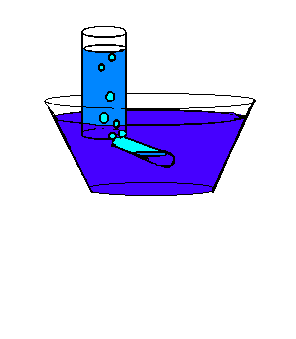 Вывод: воздух, как и другие вещества, можно и отмерить с помощью мерки и переместить с места на место. Воздух проникает в другие телаОпорные знания: воздух легко увидеть в водеВ сосуд с водой по очереди опускать твердые пористые тела (клочок ваты, кусок ткани, сахара, хлеба и пр.) и наблюдать на поверхности этих тел крупные пузырьки воздуха, которые поднимаются к поверхности.Откуда взялись пузырьки воздуха?Налить в стакан водопроводную воду, через некоторое время наблюдать мелкие пузырьки воздуха на стенках стакана. Посторонних тел в воде нет, а пузырьки воздуха появились. Откуда?Вывод: воздух присутствует в твердых и жидких телах.Опыт 5. Расширение воздуха при нагревании и сжатие при охлажденииДидактическая задача: выяснить, как изменяется объем воздуха от температурыОборудование: Опорные знания: вещества состоят из движущихся частиц, между ними есть промежутки. Воздух  при нагревании расширяется, а при охлаждении сжимается. Вывод: воздух при нагревании расширяется, а при охлаждении сжимается (как вода). Нагретый воздух более «разреженный», чем воздух охлажденный, т.к. частицы в нем находятся дальше друг от друга.Опыт 6. Воздух имеет весДидактическая задача: доказать опытным путем, что воздух, как и другие тела, имеет вес.Воздух имеет вес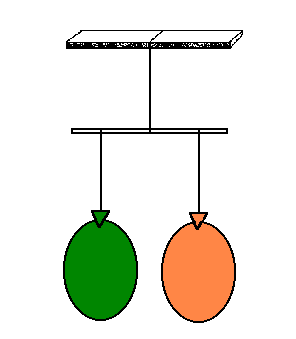 Надуть два одинаковых резиновых шарика и уравновесить их.Есть ли в шариках воздух? О чем говорит равновесие?Осторожно развязать один шарик и выпустить из него воздух. Равновесие нарушилось. Почему это произошло?Вывод: воздух, как и все вещества, имеет вес.Загрязнение воздухаНа Земле дымят бесчисленные трубы заводов, фабрик, жилищ. На горение расходуется много кислорода, нужного для дыхания, а в окружающий нас воздух уходит образующийся при горении дым и углекислый газ.        Для того, чтобы дать детям представление об источниках загрязнения воздуха, о значении чистого воздуха для нашего здоровья, о некоторых правилах экологической безопасности был проведен следующий опыт. Для исследования выберем два участка - один загрязненный, где пыль оседает на листьях деревьев, другой – в чистом месте. Возьмите листы плотной бумаги и вырежьте в них окошки. С одной стороны заклейте окошки клейкой бумагой . На ней будет собираться пыль из воздуха. Повесьте эти устройства в разных местах . Через некоторое время посмотрите, сколько пыли оказалось на клейкой бумаге. Из опыта можно сделать вывод, что растениям у дороги трудно выживать в загрязненном воздухе.       Чтобы очистить воздух, надо на предприятиях устанавливать очистные сооружения, которые улавливают пыль и сажу, ядовитые газы. Разрабатывать новые автомобили, которые не будут загрязнять воздух. Не жечь костры, высаживать деревья и кустарники. Каждый человек  за свою жизнь должен посадить хот одно дерево !ЗаключениеКак только не называют воздух, окружающий нашу Землю : воздушная оболочка, воздушный океан, атмосфера. Воздух заполняет все промежутки, трещинки  и щели в предметах. Куда бы мы не шли, куда бы ни поехали по морю или по суше, как бы высоко ни поднялись на самолете, как бы низко ни спустились в шахту – повсюду есть воздух. Нет ничего нужнее воздуха. Без воды можно прожить несколько дней, без пищи – несколько недель. А без воздуха лишь несколько мгновений.                  В ходе работы над проектом шла подборка информационного материала по теме проекта : дано определение воздуха, определен состав воздуха. При проведении опытов с воздухом были исследованы его свойства. Опровергнута выдвинутая гипотеза о том, что воздух невидим потому, что его нет. Раскрыты основные причины и последствия загрязнения воздуха. Указана важность защиты воздуха. В результате были реализованы задачи и достигнута цель.     Список литературы      1.Н.А. Рыжова  «Воздух-невидимка», Москва 19982.Т.И.Жилина «Опыты по природоведению в начальной школе» Учебно-методическое пособие  для студентов и учителей начальных классов. Армавир, 2002